      Żołędowo, dnia 08.06.2022 r.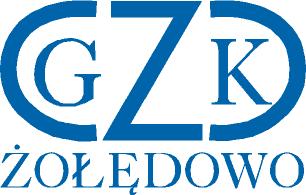 GZK.271.6.2022	ZAWIADOMIENIE O WYBORZE NAJKORZYSTNIEJSZEJ OFERTYDotyczy postępowania o udzielenie zamówienia na : Budowa sieci wodociągowej 
 w miejscowości Niemcz, Niwy, Maksymilianowo, Żołędowo, Jarużyn gmina Osielsko.Część C,D .	Zamawiający informuje, że zostały zwiększone środki przeznaczone na realizację zadania dla części        C i D, w związku z powyższym Zamawiający dokonał wyboru najkorzystniejszej oferty.  	Działając na podstawie art. 253 ust. 1 Prawa zamówień publicznych (t.j. Dz. U. z 2021 r., poz. 1129) Zamawiający informuje, że w ww. postępowaniu dokonał wyboru najkorzystniejszej oferty złożonej przez Wykonawcę:Część C,D: 	Hydrotechnika Krzysztof Pyszka, Złotów 77-400, Święta   139Zestawienie oceny ofert:Zestawienie oceny ofert:Zamawiający informuje, że nie odrzucił oferty dwóch Wykonawców w części C,D.Dyrektor                                                                                                                                        Leszek DziamskiLp.WykonawcaKryterium cena Kryterium okres gwarancjiŁączna punktacja1.KADA-BIS Spółka z o.o.Ul. Wydmy 3, 85-188 BydgoszczNIP: 9532781190Oferta nie podlega ocenieOferta nie podlega ocenieOferta nie podlega ocenie2.Hydrotechnika Krzysztof Pyszka, Złotów 77-400, Święta   139
NIP: 5581551097Część C:60Część D: 60Część C:40Część D: 40Część C:100Część D: 1003.PW HIRSCH-TECH Michał Hirsch ul. Dębowa 6, 86-031 Osielsko NIP: 5543619477Oferta nie podlega ocenieOferta nie podlega ocenieOferta nie podlega ocenie4.F.H.U.P. ARIS Rolbiecki Zbigniew,Grzegorz 8 , 87-140 ChełmżaNIP:8791517659Część C:48,60Część D: 48,00Część C:40Część D: 40Część C:88,60Część D: 88,00